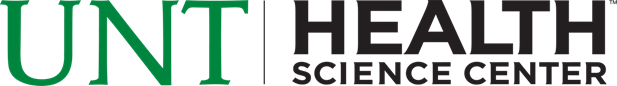 2015-2016 INTRAMURAL GRANTSAPPLICATION INSTRUCTIONS DOCTORAL STUDENTS BRIDGE GRANT PROGRAMPURPOSE:The Division of Research and Innovation has established a Doctoral Student Bridge Grant Program for UNTHSC doctoral candidates.   Doctoral bridge funding is intended to provide temporary research dollar support to doctoral students, whose research funding has lapsed and are close to completing their degree, thus bridging doctoral research to completion of the research requirements for their degree.   Full time graduate students in the final phase of their doctoral research project requirements are eligible for doctoral bridge funding under the situation defined below.   Priority funding will be given to students closest to completing their doctoral research requirements.REQUIREMENTS AND ELIGIBILITY:Full time doctoral candidates within one year of completing the research portion of their doctoral studies whose laboratory funding has lapsed are eligible to apply for the Doctoral Student Bridge Grant Program.GENERAL GUIDELINES AND RESTRICTIIONS:The maximum amount of funds that will be made available will be $5,000 per award application cycle. If extramural grant funds (for the requested project) become available to the student during the bridge funding period, any remaining bridge funds will be returned.Bridge funding support for any one project shall not exceed two times with a total award amount of $10,000 per student.The funds are not for doctoral stipends, but rather for supplies, animal costs, reagents and/or other well-justified costs necessary for the completion of doctoral research.   Travel specifically required for the data collection and analyses is also acceptable (but not travel to a scientific meeting). Purchase of capital equipment is prohibited.A review panel appointed by the Vice President for Research and Innovation will review all Doctoral Student Bridge Grant applications and make recommendations; decisions on funding will normally occur within thirty (30) days of applicant submission.As the total pool of available bridge funds is limited, fulfilling all the above criteria does not ensure that all doctoral student applicants will receive bridge funding. In the event funds are not available to cover all Doctoral Student Bridge Grant requests within a cycle, the review panel will determine priority for funding and make recommendations to the Vice President of Research and Innovation.  DOCTORAL STUDENT BRIDGE FUNDING SUPPORT APPLICATION*your signature confirms your review and support of this proposalRequired Application Components (electronic Adobe PDF format only):cover page with signatures and current bio sketchspecific aims, and background and significance of your project (three page limit)time line with expected completion dates for research projectone page statement from the major professor explaining lapse in funding and other information that strengthens the case for doctoral bridge fundingdetailed budget outlining costs of completing research project.a single letter of support signed by all your doctoral committee members supporting your bridge funding applicationTHE ENTIRE APPLICATION PACKET MUST BE SUBMITTED ELECTRONICALLY TO AURELIO RODRIGUEZ, Aurelio.Rodriguez@unthsc.edu BY 5:00 PM ON JANUARY 4, 2016.Date of application:Graduate Student:Major Professor:Title of proposal:Name of agency/s previously supporting research:Amount of bridge fundingrequested from VPR:Approval of DepartmentChair (if applicable):(signature*)Approval of Dean:(signature*)Principal Investigator:(signature)